Determination of the Molar Mass of Volatile LiquidsIntroductionThe molar masses of compounds are used daily in the chemistry profession.  The molar mass is defined as the mass, in grams, of 1 mole of any element or compound.  How is molar mass determined and how is the molar mass of an unknown found?  In this experiment, the molar masses of several volatile liquids will be calculation based on measurements of their vapor density.BackgroundThe ideal gas law relates the four measureable properties of a gas (P, V, n, T).  In this experiment, the ideal gas law will be sued to determine the molar mass of volatile liquids.	PV = nRT	Equation 1The number of moles (n) of any pure substance is equal to its mass divided by its molar mass.	n = mass/molar mass	Equation 2Substituting for n in Equation 1 and then rearranging produces the equation for the molar mass of a gas.	molar mass (g/mol) = mass x RT 	Equation 3	P x VThe molar masses of several volatile liquids with boiling points well below the boiling point of water are determined.  A small sample of the liquid is placed in a tared 15-mL plastic pipet and the pipet is then heated in boiling water to vaporize the liquid.  The air and excess vapor escape, leaving the pipet filled only with the volatile liquid vapor at atmospheric pressure and at the temperature of boiling water.  The pipet is then removed and cooled to condense the vapor.Once cooled, the pipet is weighed.  By massing the same pipet filled with deionized water, the volume of the pipet is calculated.  The molar mass of the volatile liquid is then determined from Equation 3 using the mass of the condensed vapor, the volume of the pipet, the atmospheric pressure, and the temperature of the boiling water.Pre-Lab QuestionsA determination of the molar mass of methyl alcohol (CH3OH) yielded the following data.temperature of boiling water bath	99.5 oCbarometric pressure	738 mm Hgtemperature of room temp. water bath	24.0 oCdensity of water at room temp.	0.9973 g/mLUsing the data, fill in the rest of the table.  Calculate the molar mass of methyl alcohol.  (Hint: The volume of the pipet is equal to the volume of water in the pipet.  Use the relationship of mass and density to determine this volume.  Once the volume of the pipet is determined, equation 3 in the Background section can be used to calculate the molar mass of methyl alcohol.)MaterialsAcetone, CH3COCH3, 2mL	beral-type pipets, super jumbo, narrow stem, 15mL, 4Ethyl alcohol, CH3CH2OH, 2mL	balance, milligramIsopropyl alcohol, (CH3)2CHOH, 2mL	barometerBeakers, 400mL, 2	boiling stonesHot plate	thermometerPlastic tubing	hot plateTest tube clamp	scissorsRing stand	markerProcedurePlace a 400mL beaker on the hotplate and add about 300mL of water to the beaker, along with several boiling stones.  Turn on the hot plate to boil the water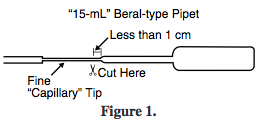 Obtain 3, 15mL jumbo beral-type pipets.  Pull the thin stems of each so that a very fine capillary tip is formed where the stem as been pulled (figure 1). Cut the pipet as shown in figure 1 so that the capillary tip is less than 1cm long.Label the pipets #1, #2, #3 with a marker.Mass each pipet to the nearest 0.001g and record this mass in the data table.Draw 2-3mL of the ethyl alcohol from the labeled bottle in the hood into each of the previously prepared and labeled pipets.Insert the tips of the pipets containing the ethyl alcohol into the short piece of plastic tubing, then, secure the tubing with a test tube clamp (figure 2).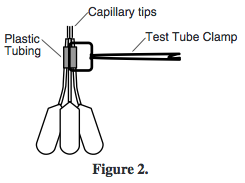 Lower the pipets into the boiling water bath.  Make sure the entire bulb of each pipet is below the water line.Heat for at least 5 minutes.Carefully remove the pipets from the water.  Inspect each pipet.  If any liquid remains in a pipet bulb, heat the entire assembly for another minute.Cool pipets by lowering the pipet assembly into a bath of room temperature water in a 400mL beakerRecord the temperature of the boiling water bath and the barometric pressure of the room in the data table.Dry the pipets with paper towels and mass each pipet, which now contains only the condensed vapor, to the nearest 0.001g.  Record these values in the data table.Fill a 250mL beaker with room temperature deionized water.Fill pipet #1 with the deionized water, then expel the water into the sink to flush the remaining ethyl alcohol from the pipet.  Repeat this process several times.To determine the volume of pipet #1: fill the pipet completely with deionized water, dry the outside, and mass the pipet and water; record the mass in the data table.Repeat step 16 for pipets #2 & #3.Repeat steps 2 thru 13 for acetone and isopropyl alcohol.Data TableTemperature of boiling water bath	____________ oCBarometric pressure	____________ mm HgTemperature of room temp. water bath	____________ oCDensity of water at room temperature	____________ g/mLPipetsVolatile liquids* Use the CRC Handbook to determine the density of water at the temperature of the room temperature water bath used in this experiment.  Enter this density value in the data table and use this value, and the mass of water in each filled pipet, to calculate the volume of each pipet.ResultsCalculate the molar mass of the liquid used in each run and the average of the three runs for each volatile liquid.Volatile liquidsPost-Lab QuestionsVolatile liquids with lower boiling points often give better results than those with higher boiling points.  Suggest a reason for this.What effect would vapor condensation in the neck of the jumbo pipets have on the reported molar mass?  How large an error might this be?Some liquids have enough attractions between molecules to form dimers.  (Dimers are molecules formed from the combination of the identical molecules, A + A  A2.)  What effect would this have on the experimental molar mass?Trial 1mass of empty pipet1.557 gmass of pipet and condensed methyl alcohol1.571 gmass of pipet and water16.001 gmass of condensed methyl alcoholmass of water in filled pipetvolume of pipetmolar mass of methyl alcohol (experimental)molar mass of methyl alcohol (theoretical)Pipet #1Pipet #2Pipet #3Mass of empty pipetMass of pipet and waterMass of water in filled pipetVolume of pipetTrial #1Trial #2Trial #3Ethyl AlcoholMass of pipet and condensed liquidMass of condensed liquidAcetoneMass of pipet and condensed liquidMass of condensed liquidIsopropyl AlcoholMass of pipet and condensed liquidMass of condensed liquidTrial #1Trial #2Trial #3Ethyl AlcoholMolar massAcetoneMolar massIsopropyl AlcoholMolar mass